ACTE D’ENGAGEMENT(A.E)Pouvoir adjudicateur : Commune de Cerbère23 avenue du Général de Gaulle66 290 CERBERELOCATION ET MAINTENANCE DE 3 PHOTOCOPIEURS NEUFSMarché à procédure adaptée passée en application des dispositions de l’article 27 du décret n°2016-360 du 25 mars 2016identification de la personne publiqueMairie de Cerbère23 avenue du Général de Gaulle66 290 CerbèreTél 04.68.88.41.85Fax 04.68.88.47.64mode de passationLa présente consultation est un marché à procédure adaptée passé en application de l’article 27 du décret n°2016-360 du 25 mars 2016 relatif aux marchés publics.Forme du marchéLe présent marché est un marché de fourniture et de service (CPV 30121110,50313200), ne faisant l’objet ni d’un allotissement, ni d’un découpage en tranche.Objet du marchéLe présent marché a pour objet la location, l’installation et la maintenance de 3 photocopieurs multifonctions, monochrome et couleurs neufs destinés à répondre aux besoins des sites de la commune de Cerbère et des Ecoles implantés sur le territoire de la commune.Ordonnateur : Monsieur le Maire de la commune de CerbèreComptable public assignataire des paiements :Monsieur le Trésorier de Port-VendresArticle 1 : Contractant Le, contractant unique, soussigné :M’engage à exécuter les prestations demandées dans les conditions définies dans le cahier des clauses administratives particulière et dans le cahier des clauses techniques particulières.L’offre ainsi présentée n’est valable que si la décision d’attribution intervient dans un délai de 120 jours à compter de la date limite de réception des offres fixée par le règlement de la consultation.Article 2 : PrixLe marché est rémunéré par application des prix suivants :- Coût copie noir et blanc :Coût H.T……………………………………………………………………………..€T.V.A  au taux de ……………% soit………………………………………….€Coût copie TVA incluse …………………………………………………………€Prix en toute lettre…………………………………………………………………………………………………Euros- Coût copie couleur:Coût H.T……………………………………………………………………………..€T.V.A  au taux de ……………% soit………………………………………….€Coût copie TVA incluse …………………………………………………………€Prix en toute lettre…………………………………………………………………………………………………EurosPrix de la location trimestriel :Coût H.T……………………………………………………………………………..€T.V.A  au taux de ……………% soit………………………………………….€Coût copie TVA incluse …………………………………………………………€Prix en toute lettre…………………………………………………………………………………………………EurosArticle 3 délais d’exécution – Durée du marchéLe présent marché est passé pour une durée de 60 mois soit 5 ans.Article 4 PaiementLe maître d’ouvrage se libèrera des sommes dues au titre du présent marché en faisant porter le montant au crédit du compte suivant : Contractant : Compte ouvert au nom de …………………………………………………………………….. Sous le numéro ……………………………………………………….. (RIB à joindre) Dans un délai de 30 jours à compter de la date de réception de sa demande de paiement en mairie et faisant date certaine. Article 5 : Signature de l’offre par le candidatNom, prénom et qualité du signataire :………………………………………………………………Lieu et date de signature :…………………………………………………………………………….. Article 6 – Décision du pouvoir adjudicateurprésente offre est acceptée pour un montant de  ………………………………………………………………………………………………………….- Coût copie noir et blanc :Coût H.T……………………………………………………………………………..€T.V.A  au taux de ……………% soit………………………………………….€Coût copie TVA incluse …………………………………………………………€Prix en toute lettre…………………………………………………………………………………………………Euros- Coût copie couleur:Coût H.T……………………………………………………………………………..€T.V.A  au taux de ……………% soit………………………………………….€Coût copie TVA incluse …………………………………………………………€Prix en toute lettre…………………………………………………………………………………………………EurosPrix de la location trimestriel :Coût H.T……………………………………………………………………………..€T.V.A  au taux de ……………% soit………………………………………….€Coût copie TVA incluse …………………………………………………………€Prix en toute lettre……………………………………………………………………………………………EurosA CERBERE, le …………………………Signature du pouvoir adjudicateur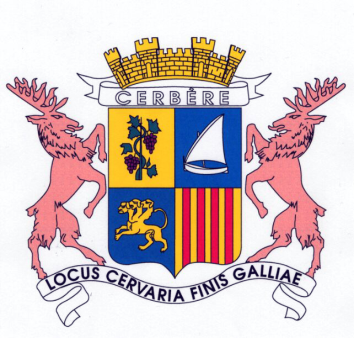 Mairie de CERBERE66290________Tél. 04.68.88.41.85Fax. 04.68.88.47.64RÉPUBLIQUE FRANÇAISE____________     M/Mmecontractant personnellement,contractant personnellement,contractant personnellement,     La sociétéRCSReprésentée pardûment habilité(e),AdresseCode NAFN° SIRETN° SIRETTVA intracommunautaire